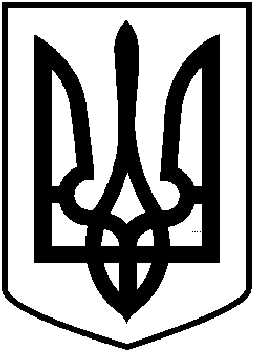 ЧОРТКІВСЬКА    МІСЬКА    РАДАВИКОНАВЧИЙ КОМІТЕТР І Ш Е Н Н Я         квітня 2023 року 							               №Про затвердження оновленого складу комісії з питань захисту прав дитини при виконавчому комітетіЧортківської міської радиУ зв’язку з організаційними змінами, відповідно до п.3 Постанови Кабінету Міністрів України від 24 вересня 2008 року №866 «Питання діяльності органів опіки та піклування, пов’язаної із захистом прав дитини» та керуючись ст. 40, 52, част.6 ст. 59  Закону України «Про місцеве самоврядування в Україні», виконавчий комітет міської радиВИРІШИВ:1. Затвердити оновлений склад комісії з питань захисту прав дитини при виконавчому комітеті Чортківської  міської ради згідно з додатком.         2. Визнати таким, що втратило чинність рішення виконавчого комітету від 24 лютого 2023 року № 46 «Про затвердження оновленого складу комісії з питань захисту прав дитини при виконавчому комітеті Чортківської міської ради».3. Контроль за виконанням даного рішення покласти на заступника міського голови з питань діяльності виконавчих органів міської ради Віктора ГУРИНА. Міський голова                                                          Володимир ШМАТЬКО                  Алеся Васильченко                          Віктор Гурин                   Мар`яна Фаріон                   Наталія ЗаяцьСКЛАДкомісії з питань захисту прав дитини при виконавчому комітеті Чортківської міської радиКеруюча справами виконавчого комітету міської ради                              Алеся ВАСИЛЬЧЕНКОДодаток до рішення виконавчого комітету                                                              міської ради   від    квітня 2023 року №                                                                                                                                                                                                                                                                                                                                                                                                                                                                                                                                                                                                                                                                                                                                                                                                                                                                                                                                                                                                                                                                                                                                                                                                                                                                                                                                                                                                                                                                                                                                                                                                                                                                                                                                                                                                                                                                                                                                                                                                                                                                                                                                                                                                                                                                                                                                                                                                                                                                                                                                                                                                                                                                                                                                                                                                                                                                                                                                                                                                                                                                                                                                                                                                                                                                                                                                                                                                                                                                                                                                                                                                                                                                                                                                                                                                                                                                                                                                                                                                                                                                                                                                                                                                                              ШМАТЬКО Володимир Петрович-міський голова - голова комісіїДЗИНДРАЯрослав Петрович-секретар міської ради - заступник голови комісіїАТАМАНЧУКНаталія Миколаївна-головний спеціаліст служби у справах дітей  - секретар комісіїЧлени комісії:Члени комісії:Члени комісії:БАРЧИШАКДмитро ПетровичВАСИЛЬЧЕНКОАлеся Євгенівна--начальник ювенальної превенції Чортківського районного відділу поліції ГУНП в Тернопільській областікеруюча справами виконавчого комітету міської радиВРУБЛЕВСЬКАОльга Володимирівна-начальник Чортківського відділу державної реєстрації актів цивільного стану у Чортківському районі Тернопільської області Південно-Західного міжрегіонального управління Міністерства юстиції (м.Івано-Франківськ)ГРИЦИКІгор Михайлович ДАЦЮКВасиль Семенович--начальник управління соціального захисту та охорони здоров’я міської радиголовний служби у справах дітейЗАЯЦЬНаталія Миколаївна-начальник  служби у справах дітей міської радиПАСТУХТетяна Іванівна	-головний спеціаліст-фахівець із соціальної роботи служби у справах дітейПОЛІЩУК Людмила Миколаївна-начальник управління освіти, молоді та спорту міської радиРАТУШНЯКЯрослав Петрович-головний лікар КНП «Центр первинної медико-санітарної допомоги»ФАРІОНМар’яна Сергіївна-начальник юридичного відділу міської ради